                                                               проектУКРАЇНАПОЧАЇВСЬКА  МІСЬКА  РАДАВИКОНАВЧИЙ КОМІТЕТР І Ш Е Н Н Явід   «      » грудня       2016 року                                                            №    проектПро погодження Програми розвиткуфізичної культури і спорту на територіїПочаївської міської територіальноїгромади на 2017-2018 роки              З метою покращення організаційного, матеріально-технічного, інформаційного забезпечення сфери фізичної культури і спорту, оздоровлення широких верств населення територіальної громади, пропаганди здорового способу життя в молодіжному середовищі, та керуючись  ч.1 п.2 ст.52 Закону України « Про місцеве самоврядування в Україні» виконком міської ради                                                     В и р і ш и в:Погодити проект Програми розвитку фізичної культури і спорту на території Почаївської міської територіальної громади на 2017-2018 роки(додається).Винести даний проект Програми на затвердження чергової сесії Почаївської міської ради.Контроль за виконанням даного рішення покласти на заступника міського голови Чубика А.В.       Чубик А.В.        Коношевська М.В.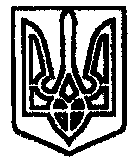 